				Parish of St Wilfrid’s, Cowplain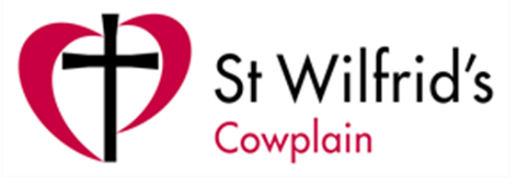 Our vision for St Wilfrid’s is to be a vibrant, welcoming and consistently growing church that is seen by our community to be at its heart.Application form for VergerClosing date for Applications: Sunday 7th July 2024Please complete this form electronically and return to St. Wilfrid’s Parish Office, Padnell Road, PO8 8DZ or by email to vicar@stwilfrids.org.uk. Once your application has been received, you will receive a confirmation email.Please complete this form as fully as you can, and enlarge any text boxes as necessary. If you have any questions or queries, please do not hesitate to contact us on 023 9226 2544.The Equality Act 2010 protects people with disabilities from unlawful discrimination.  To meet the Act’s definition, a person must have a physical or mental impairment, which has substantial long-term effects on their ability to carry out normal day-to-day activities and which has lasted, or is likely to last more than 12 months. Should you be shortlisted for interview we will make adjustments or special arrangements, if required, to facilitate your attendance at the interview. Post applied for:vergerWhere did you see the post advertised?Personal DetailsPersonal DetailsTitleSurnameForename(s)AddressWork tel. no.Home tel. no. Mobile tel. no.EmailCurrent (or most recent) employmentCurrent (or most recent) employmentPost (and current salary)EmployerDate from/toSummary of responsibilitiesPrevious Posts (Most recent first) Previous Posts (Most recent first) Previous Posts (Most recent first) Previous Posts (Most recent first) Previous Posts (Most recent first) EmployerPostFrom ToSummary of responsibilities and reason for leavingEducation and Qualification (Most recent first) Education and Qualification (Most recent first) Education and Qualification (Most recent first) Education and Qualification (Most recent first) School / college / universityFrom ToQualifications (level and grade)Relevant ExperiencePlease outline the experience and skills that you feel you would bring to this roleRelevant ExperiencePlease outline the experience and skills that you feel you would bring to this roleRelevant ExperiencePlease outline the experience and skills that you feel you would bring to this roleCourses and training attended which are relevant to this roleAdditional QuestionsAdditional QuestionsAdditional QuestionsIf successful, what is the earliest date that you could start the job?If successful, what is the earliest date that you could start the job?Are you free to remain and work in the UK with no current immigration restrictions?Are you free to remain and work in the UK with no current immigration restrictions?Do you have a disability you wish us to know about at this stage?Do you have a disability you wish us to know about at this stage?YesDo you have a disability you wish us to know about at this stage?Do you have a disability you wish us to know about at this stage?NoIf yes, please let us know what access requirements you may have.Referees Please supply the names and address of two referees. If you are currently an employee, one of your referees must be your employer. Referees Please supply the names and address of two referees. If you are currently an employee, one of your referees must be your employer. Referees Please supply the names and address of two referees. If you are currently an employee, one of your referees must be your employer. 1Name1Position1Address1Tel. No.1EmailMay we approach before interview?                  Yes/NoMay we approach before interview?                  Yes/NoMay we approach before interview?                  Yes/No2Name2Position2Address2Tel. No.2EmailMay we approach before interview?                  Yes/NoMay we approach before interview?                  Yes/NoMay we approach before interview?                  Yes/No